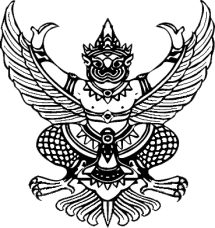 ประกาศองค์การบริหารส่วนตำบลหินดาดเรื่อง  มาตรการให้ผู้มีส่วนได้ส่วนเสียมีส่วนร่วม----------------------------------------- 	เพื่อให้การดำเนินงานขององค์การบริหารส่วนตำบลหินดาด เป็นไปตามเจตจานงสุจริต                ตามแนวนโยบายของผู้บริหารองค์การบริหารส่วนตำบล ในด้านความโปร่งใส สามารถตรวจสอบได้ เปิดโอกาสให้ผู้รับบริการ หรือผู้มีส่วนได้เสีย เข้ามามีส่วนร่วมในการดำเนินงานขององค์การบริหารส่วนตำบลในทุกระดับ ขององค์การบริหารส่วนตำบลหินดาด บริหารราชการแบบมีส่วนร่วม โดยให้ผู้รับบริการหรือ ผู้มีส่วนได้เสียเข้ามามีส่วนร่วมในการดาเนินงานขององค์การบริหารส่วนตำบลตามความเหมาะสม ดังนี้ 	(1) การมีส่วนร่วมในการให้ข้อมูลข่าวสาร โดยให้ข้อมูลข่าวสารเกี่ยวกับกิจกรรมต่างๆ ขององค์การบริหารส่วนตำบลหรือส่วนราชการภายในแก่ผู้รับบริการหรือผู้มีส่วนได้เสีย 	(2) การมีส่วนร่วมในการแสดงความคิดเห็น โดยการเปิดโอกาสให้แก่ผู้รับบริการ ผู้มีส่วนได้เสีย      ร่วมแสดงความคิดเห็น รวมทั้งให้ข้อเสนอแนะเกี่ยวกับการดาเนินการ หรือการปฏิบัติงานขององค์การบริหารส่วนตำบลและส่วนราชการภายในอย่างเป็นระบบ 	(3) การมีส่วนร่วมในการเข้ามามีบทบาท โดยเปิดโอกาสให้ผู้รับบริการ ผู้มีส่วนได้เสีย มีส่วนร่วมทำงานในกระบวนการวางแผนและตัดสินใจ มีการแลกเปลี่ยนความคิดเห็นและข้อมูลระหว่างองค์การบริหารส่วนตำบลหรือส่วนราชการภายในกับผู้รับบริการหรือผู้มีส่วนได้เสียอย่างจริงจัง และมีจุดมุ่งหมายที่ชัดเจน 	(4) การมีส่วนร่วมในการสร้างสรรค์ความร่วมมือ โดยเปิดโอกาสให้ผู้รับบริการ ผู้มีส่วนได้เสีย           มีบทบาทในการตัดสินใจ ตั้งแต่ระบุปัญหา พัฒนาทางเลือก และแนวทางแก้ไขรวมทั้งการเป็นภาคี             ในการดำเนินกิจกรรมขององค์การบริหารส่วนตำบลหรือส่วนราชการ 	(5) มีส่วนร่วมในการดำเนินงานขององค์การบริหารส่วนตำบล โดยเปิดโอกาสให้ผู้รับบริการ ผู้มีส่วน  ได้เสีย มีบทบาทในการร่วมแสดงความคิดเห็นและข้อเสนอแนะต่อองค์การบริหารส่วนตำบลหินดาด ตลอดจนเปิดโอกาสให้บุคลากร ร่วมแสดงความคิดเห็น หรือข้อเสนอแนะการปฏิบัติงานของผู้บริหาร โดยมีปลัดองค์การบริหารส่วนตำบลหินดาด เป็นผู้กากับดูแล จึงประกาศให้ทราบ และถือปฏิบัติโดยทั่วกัน ประกาศ ณ วันที่    ๒๗   ธันวาคม  พ.ศ. ๒๕๖๒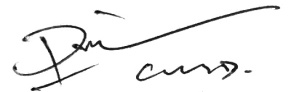 (นายประพันธ์  เชาวน์ดี)นายกองค์การบริหารส่วนตำบลหินดาด